Klub veslování a rychlostní kanoistikyLetní kajakářská škola 2012Tomáš Brůžek     Tomáš Hradil     Tomáš Prošek  Tomáš Dvořák       Petr Janovský     Petr Pechar     Marek Brousil                           Martin Brůžek   Martin Švestka   Vojta Míšek    Vojta                      Vítek Volf  Vítek Vozdecký   Lukáš Brousil                                        Míša Dvořáková        Magda Kindlová      Kačka Švestková Anna Hradilová  Pavel Pavlásek  Jarda Vaněk  Zbyněk Laube         Jirka Vnouček  Jan Obermann  Matěj Hošek  Jan Urban                   Zuzana Zieglerová   Míra Láník  Karel Hradil  Jarda Sehnoutka                                                                                   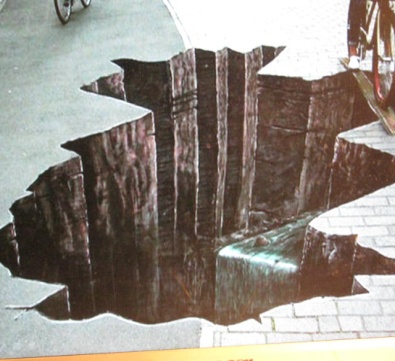 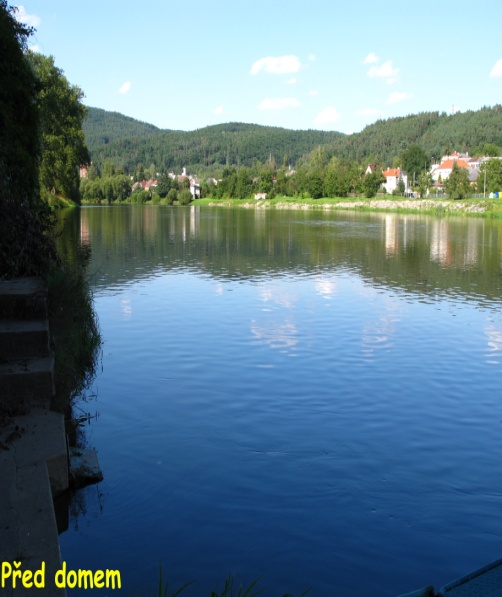 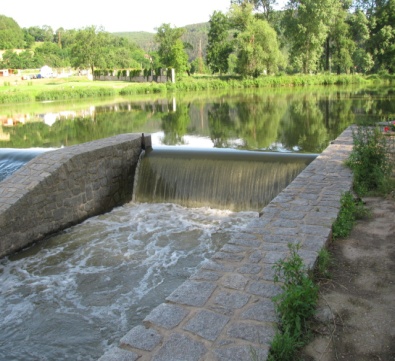 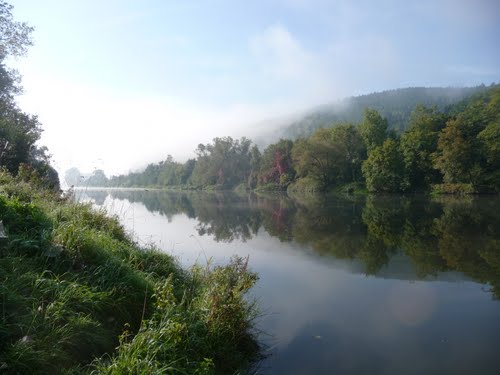 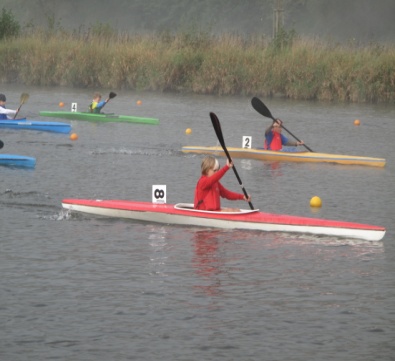 